Добрый день! 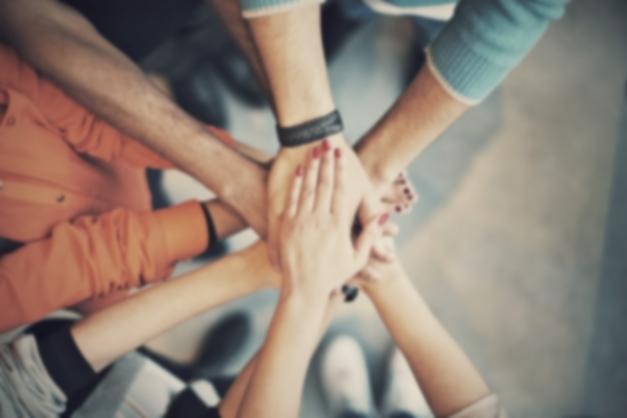 Заполните следующие графы:Название вашего магазина, организации:…………Услуги, которые вы оказываете:…………………………(например: доставка продуктов питания, обедов, и прочее)Формы оплаты:………………………………(например: картой, наличными)Режим работы доставки………………………(указать точное время)Способы заказа…………………………….(например: номер телефона, через соцсети – указать адреса соцсетей, мессенджеры)Прочие контактные данные…………………………например: официальный сайт, ссылка на приложение в гугл плэй или эп стор, иное)Иная информация, которая является на ваш взгляд важной для потребителя (коротко)………………………………………………….Укажите здесь контактное лицо и его контактные данные, с которым сотрудник ТК Город будет взаимодействовать: …………………………………………………………..